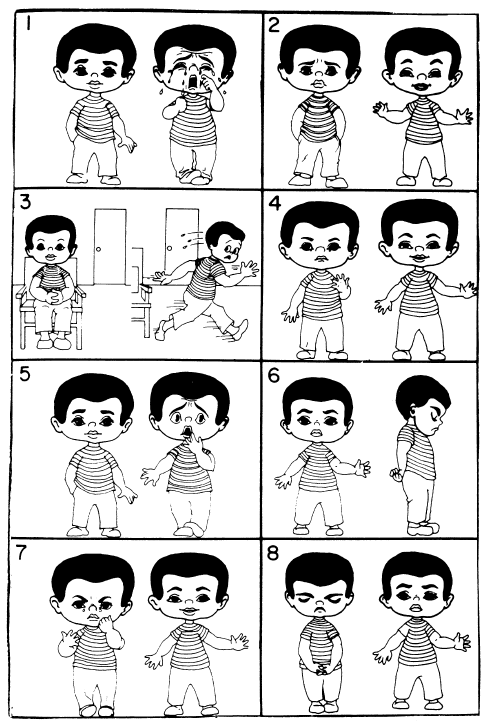 Figura 1: Teste VPT original.Fonte: Venham (1979)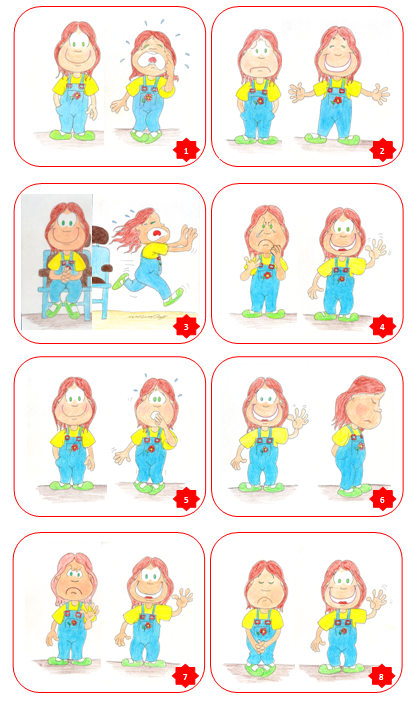 Figura 2: Teste VPT modificado (menina branca).Fonte: Ramos Jorge, M.L., CD-rom, 2009.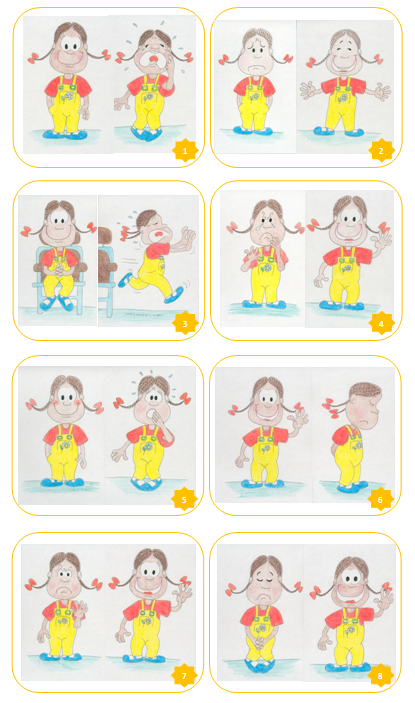 Figura 3: Teste VPT modificado (menina negra). Fonte: Ramos Jorge, M.L., CD-rom, 2009.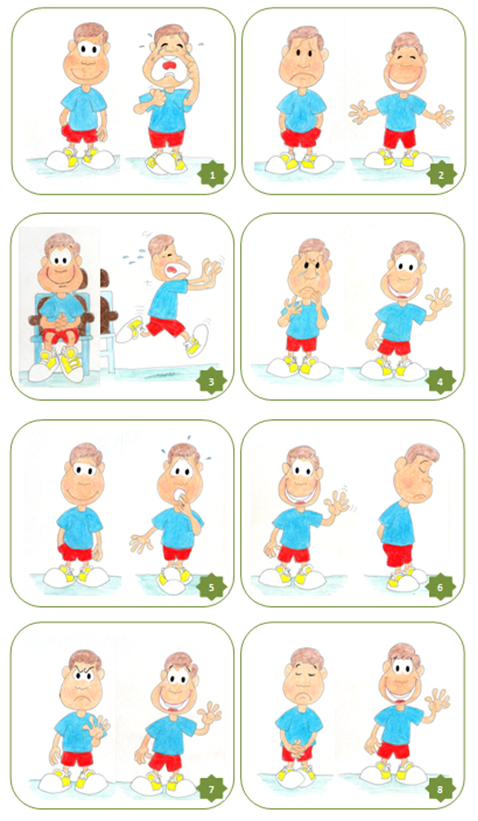 Figura 4: Teste VPT modificado (menino branco).Fonte: Ramos Jorge, M.L., CD-rom, 2009.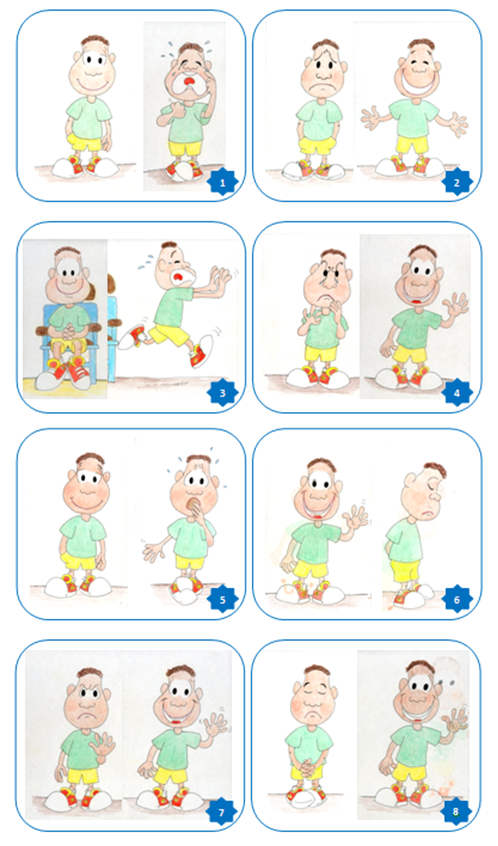 Figura 5: Teste VPT modificado (menino negro).Fonte: Ramos Jorge, M.L., CD-rom, 2009..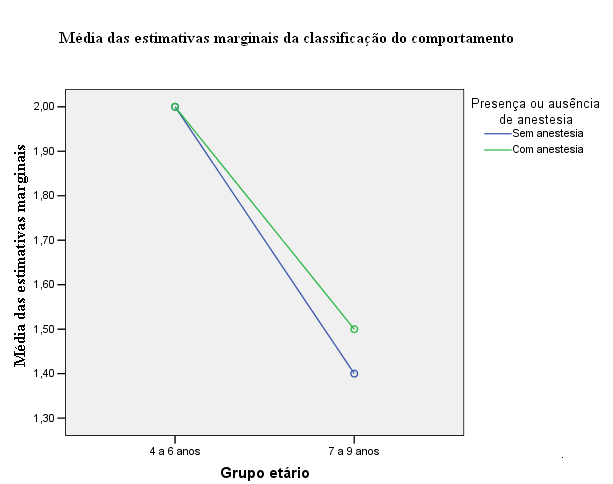 Figura 6: Comportamento dos grupos com relação ao tipo de procedimento (com ou sem anestesia).